antipretextos cuando fidedignaintentos poéticostatiana paola hernández nietolésbica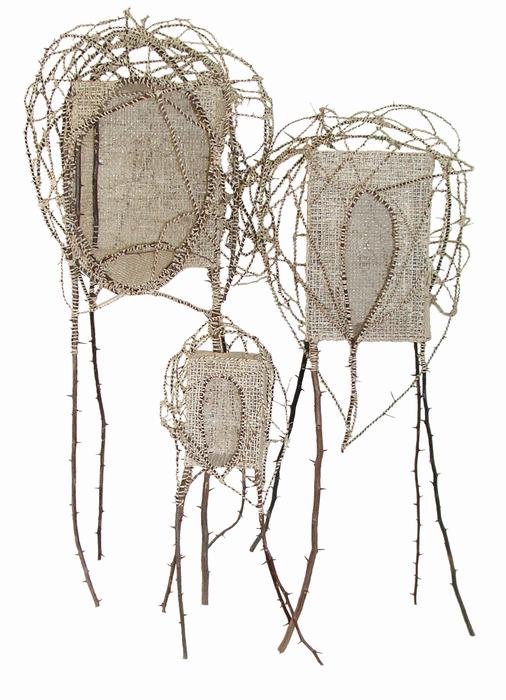 trizas2014-2016trizasbajo mis piestrizas de seres vivossangrantes de todas las especies,vaciados de sus venas,rotos en aceras,rasgados en montes minados,suspendidos de latidossobre la hierba,la arena,el pavimento,las rocas,al borde del cementerio oficial;entre mi pecho,trizas de ilusiónsaturando los ojos de una niñahasta causarle llanto,sudor de esclavade huellas olvidadas,odio que frena mi siguiente paso,mis ganas de andar mas.sobre mitrizas de universo,estrellas palpitandocon luz inconstantetrazan sentido a mi quietud,al sueño de movimiento,de vida.atraccióninspirada por j. 2016.atraccióncaptura mi atencióncada que es,toda mi cuerpa la sensa;perdida en la acción-mis emociones-callo entre su voz,me uno al juego:la celebro.estudio de casoinspirado en alexa. 2015.estudio de casoa veces cuando me hablapierdo el hilopor fijarme en el brillode sus ojasos.también me desconcentra tildar mi tímpano con su voz.ella es poema que yo puedo very dice su verdadnuestra.tu pezón erectopoema escrito en barbosa, inspirado por b, corregido por marga. la ceja, antioquia, noviembre de 2013. tu pezón erectotu pezón erectodespués de mis caricias a tus costillasme toca la palma de las manosaún hoymientras recuerdopero no me basta para entrar en calma,tu pezón erecto en mi almano me salva siendo sólo un recuerdo,sabiéndote vivaen algún sitioal que  no voy,comparando la inseguridad entre otros cuerposausente entre tu abrazo nocturnopara dormir en pazy nada más,para aquietarme la noche-una de éstas-mientras tu cercanía tibiay el aire fluyéndotey nada más.tú cerquita,reuniones en la cocina,la vida estallándote en la vozy mis ganas de escuchar más,de saberte toda.me bastaría tu cercanía apenas,tu recuerdo sólo...en él con las estrellashabitando lo que me erotiza sin bastarmecuando disfruto contigo en lejaníael silencio de la lluvia.glujjj2012glujjjgluj…sensación extendidasobre mi lengua,fresca en mi gargantaagua¿cuánto costaste?mis tres pasosa la fuenteque con presiónllega hasta la canilla,canalladas para la presión, aunque la presión automatizable,biosostenible,el manantial aún tratando de ser puro,regenerándose entre rocas y arcillasde cobre y otros minerales.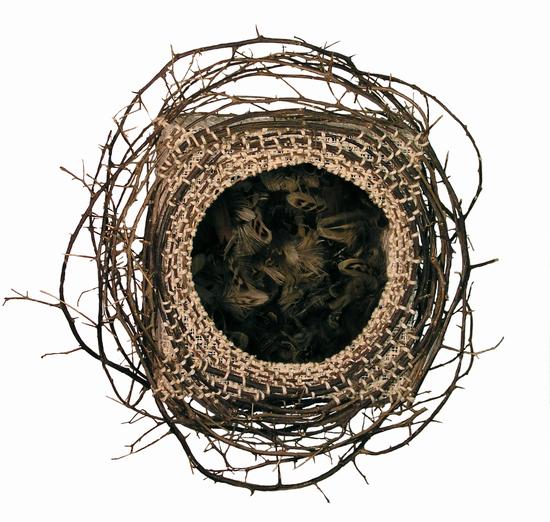 yugularinspirado por a. bello, antioquia. 2010 yugularen nuestro encuentro siguientevoy a sujetar tu laringeentre mis dientesdesde su abajo hasta su arribadonde explorarécon el detenimiento de mi lenguatu cartílago-hueso,trazaré una línea entre ellay tu vena yugularen sentido horizontal por tu cuello,me posaré a lamerlaa ver si se te brotapara sentir su relieveentre mis papilas gustativasde todas las formas posibles.de sólo pensarlose me extasía el espacioentre los lados de mis mandíbulas,la parte externa y profunda de mis orejasy el cielo de mis hombros.cotidianadespués de salir de una actividad por la venta de mi fuerza de trabajo, en el hospital manuel uribe ángel de envigado. inspirado por a. envigado, 2011. cotidianalas nubes escurrenconfundiéndose con el agua salada de mi tristeza.el día es griscon pintas de brillo que resisten opacarse;mi cuerpa incompletasin tí me arde en el centro,pesa más de lo acostumbrado,aún así,la divinidad no da noticias de alivioaunque llegan al pisocántaros de frescuraa embellecer los pedazos aplastados de bitumenextraído de petróleo crudocon las figuras del fluir.parece ser que todo ansía separarnos,incluso tú,aún así,me arrojo a la ternura de nuestros momentos,a la estrella fugaz que respetamos juntas;prendida a ella,acaricio con mi bocalas pecas de tu tabiquecomo lo hice en el calabozoal que la lesbofobia te somete.marrealizado en 2006. m le pone nombre en 2013. medellín. marcontando los minutos andoy desando mis pasos contigopara vivirlos de nuevo,y lo hago,me palpitas otra vez,me acorralas el almaentre el vientre y el pecho,me escurres las ganashasta la última gota,zambulléndome a través de mis emocionescon tu fuerza inmensa de mar,liberándome de mi plan de mojarme un pocopara mojarme toda,hasta que pierdo la cuenta de los minutosde tanto que me hace resbalar tu eternidad;y si es que en la materia te alcanzoen alguno de éstos días finitos que se me escapan,aunque sea como fugaz energía que absorbe mi retina,andaré a tu lado sin cálculo algunoporque sé que mis planes de arenasucumbirán ante tu oleajetarde o temprano.ogro gris ogro grissi fuera el día del ogro grisen ésta horaadentro de mis plumasbrotaría el hambretanto como en éste instanteen el que no es ningún díamás que un díay la muerte me susurra a vecesque no vivo más,pero tampoco he fallecido.al bien perdidoal bien perdidorodeada por completo ruidode casa de abuela,madre de diez,a temprana edadla voz dijo:“todo esto es un sueño”;ausente que me sueñas¿será tu voz?¡despierta!o hazme feliz.de las estrellas13-14 años. bello, antioquia. ¿1994 o 1995?. de las estrellascuando caiga la nochey se levante la lunacuando el silencio vuelvay el sudor se marcheencontraré respuestas,buscaré salidas,caminaré sin vermela punta de los pies,para exilar el vientoque hizo entrar el miedo.y… entonces, sólo entoncesla noche no significará obscuridady luego, sólo luegola luna en medio de tantas estrellasme invitará a admirarlay me quedaré tan lúcidaque ya no estaré mirándolas siempre,ya por siempre seré una de ellasy pienso: ¿cuándo caerá la noche?terminandoinspirada por x. medellín ¿2004? terminandoespero veas estoen un tiempo más,no ahora:todo a flor de piel,tus ausencias, tú.después,la inmortalidadde mis estados cambiantespondrá todo en su lugar,incluso a ti.hay días como hoy,en los que la primaverame transita las horasy no tengo ni olfatopara sellar mi gozocon su aroma,ni ganas de mirarla sin fronteras,o sentido algunopara volverme cuerda con ella;me la paso transitando mis dolores,añejados en los murosde mis guerras internas,quiero lo inquerible,lo que no quiero más.al reconocerme,conozco entre mis penas,la denuncia de mi mismasi confirmo en mi demenciaque aún si te tuviera conmigo ahora,pasarían días de primaveraen los que me transitarían las horassin sentidos para verla u olerla,de tal forma queaunque en días como hoy,te me hagas tan absurdamente ajena,que te extraño entre el tejidoy la no materia de mi esencia,no volvería a buscarte,para ahorrarnos las miseriasque mi inmortal inmutable estadonos causaría sin clemencia;sin embargo,hoy que deseo tanto tus ojos,quiero que sepas que la muertede la que murió lo que tuvimos,asesina todas mis cosasmenos mi amorpor cada uno de tus respiros.cinéticainspirado por md. medellín, 2006. cinéticael mundo se acabacuando tus vibracionesse oscurecenen la justa horade tu partida.para entoncesya no hay frecuencia,mis ojos desvanecenen la ausencia de tu imagen.en pausa esperoque al finuno de tus fotoneschoque con mis pupilas.amor-odioinspirado por la experiencia misógina del amor entre lesbianas, bisexuales y heterosexuales que tienen relaciones amorosas, afectivas, sexuales y eróticas entre sí tanto mía como de otras compas con las que he estado creciendo en la vida y la teoría crítica de margarita pisano. por deconstruir para vivir la poética lésbica.amor-odioa ti también te haréodiarme de tanto amory no te darás cuentaa tiempo para dejarmeporque mis ojosno saben nada,no pueden delatarme.te abrumaré de sueñosy pesadillas por igual,sin salida a la realidadtruncaré tus planes conmigo;cuando creamos que somos,seré sólo yo,tal vez sólo túpor eso me odiarásde tanta mar sobre tus mejillasdesde ríos de tus ojos,de tanto amar expuesto,menospreciado.para tu angustiade no poder dejarmecual recompensayo mismapropondré partirhacia tu costacon miedo infinitoen mi naufragio desagüeinspirado por a. bello, antioquia. 2010. desagüehumedecerme entre tus brazos,derretirme en desagüe de nuestras vaginastu boca,mientras me mirascon tu mirada de desnudarme el alma,me besas,me abarcas la piel,me tomas de la mano hacia el arrunche,hacia tu abrazo con todas las extremidades.es real,es cuestión de paciencia,en mi regreso del sueño al amanecer:tu calor lo primero que me toque,tu imagen la primera que vea,tu amor lo primero que me haga cosquillas.mientras sales de la cárcelinspirado por a. bello, antioquia. 2010. mientras sales de la cárcella ducha te está esperando,se muere de ganas de vernos juntasen nuestro mantra de amor con las manos,suspira de pensartu descanso entre sus goteritascálidas tal tus aguas.también la dicha de estar con dicha(nuestra gata),varias asoleadas en el patio,dos camas,un cepillo de dientes,tres tipos de baldosa,siete espacios diferenteste están esperando.sobretodo yote estoy esperando.recuperándome recuperándome estoy recuperándome,
regresa la vida
en mi cuerpa;
la curiosidad recorrió 
de nuevo el universo,
mi soledad desplegada
va aliviando la represión.no puedo decir
que toco ya mismo
la plenitud…
muchas cosas que limpiar,
pondré la emisora,
continuaré con lo que necesito.besos inspirado por a. bello, antioquia. 2010.besos despertarme,
saberte conmigo,
darte el beso de buenos días,
el beso de quiero sexo,
el beso de encantamiento,
el beso cotidiano
y el extraordinario
de ambas en compinchería
por hacer visible la lésbica
práctica poética feminista.paseo en bus inspirada por a. medellín-bello, antioquia. 2010. paseo en bus
conducida hacia la casa
por transporte público,
implota el anhelo de tu presencia
desde la superficie de mi esternón;
la empujada de calor
hacia adentro de mis labios
cuando los besas,
úteras nuestras,
nuevamente ola,
vaivén de llama blanca,
absorbidas
no son cuando abro los ojos;
el hoyo negro
del secuestro estatal que sufres,
no les da vida aúny mi vagina insiste en humedecerse.fuerzas de van der waals inspirado por a. bello, antioquia. 2010. fuerzas de van der waals
tu sonrisa azul madremonte pajarito,
de saliva fresca llenarnos las bocas
a la vez que nos miramos al espejo
en cada una,
tactándonos la cuerpa,
desnudas,
posibilitando 
con las fricciones de nuestra piel
las fuerzas de van der waals,
que son sólo nuestras,
hasta el serpenteo que aterriza
en la punta de cada vello
y despega desde nuestra matriz
por todas nuestras sensaciones.chispitas inspirado por md. medellín. 2006. chispitas
las chispitas que se te cayeron
mientras transitamos
corto tiempo de vida
ese día de caricias a mis oídos
con tus palabras
y ráfagas a tu boca
de mis pupilas,
siguen destellando
en mis noches
que no duermo
para soñarte cerca.poesía pagana poesía pagana i
nos tienen amarradas todavía,
en un “te amo” errado,
mal dirigido,
que es lo mismo que dirigir el mal,
dirigido por el mal
que es lo único que mal dirige.
nos culpan de locura
cuando vemos claramente
embolatándonos en remedio tóxico
de no poder contradecirnos pensando.
nos encarcelan todavía
en nombre de la “autoridad”
que nunca han tenido,
nuestra conciencia 
rehúsa autorizarlos
a pesar del estado forzado,
violador-patriarcal,
insustancial,
similar a la abrumante
mayoría de ellos
en miseria, soledad, incompletud,
tristeza, martirio, dolor,
pena, angustia, culpa…
en medio de tal represión,
sometimiento, dictadura,
las valientas que desobedecen
sus normas impuestas por eras,
son puestas como en un zoológico
entre el llamado de atención
que representa una jaula,
en la que también humanas
en pleno ejercicio de libertad
se atrapan, se apresan
exhibidas como predadoras peligrosas,
perdedoras ante las leyes del hombre
que monta la farsa en espectáculo
para que las demás de ésta estirpe,
que son las miradas transeúntes
aún lavadas desde los sesos
hasta los intestinos,
no crean en sí todavía.ii
desobedecer las leyes impuestas
es motivo de culpa
según el hombre
que creó las leyes
asegurándose todas las de ganar
en un juego competitivo,
sistema imitación de su realidad.las culpables,
las en desacuerdo
frente a tal injusticia
desplazada al mismo aire,
pagamos la pena de su vergüenza
por no ser raíz;
detenidas en meditación actuante
para que su autodestrucción masiva
tan sólo acabe con él
si es que persiste en su intento.iii
resistente a la cristianización
me nombro orgullosa
en medio de tanta muerte
que aún detonan los godos
travestis en blanco y negro,resistente a su amén manipulador
de conciencias ingenuas,
a sus negocios dependientes
de la ignorancia que sostengamos
de nosotras mismas.resistente ante sus blasfemias
contra nuestros poderes propios
de adivinación, intención,
armonización, satisfacción,
en fin,
de todo poderlo.resistente intensa ante sus plagas de miedo
que sólo a él habitan
aunque mercenariamente
nos quiera involucrar
ocultando nuestro poder
abrumado(s) con su idea
de la hembra humana.